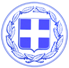 Κως, 15 Νοεμβρίου 2016    					ΔΕΛΤΙΟ ΤΥΠΟΥ ΘΕΜΑ : ‘’Άσφαλτος μετά από πολλά χρόνια στο Λαγούδι - Ξεκίνησαν οι εργασίες ασφαλτόστρωσης στο δρόμο προς το νεκροταφείο, το λατομείο και την περιοχή της Ζιάς.’’Συνεχίζονται τα εκτεταμένα έργα ασφαλτόστρωσης σε όλη την Κω.Σειρά πήρε ο δρόμος στο Λαγούδι προς το νεκροταφείο, το λατομείο και την περιοχή της Ζιάς.Ήδη έχουν ξεκινήσει οι εργασίες ασφαλτόστρωσης στο δρόμο για το νεκροταφείο, δίνοντας λύση σε ένα πρόβλημα που ερχόταν από το παρελθόν.Σύμφωνα με τη μελέτη προβλέπονται τα εξής έργα:-Κατασκευή ανοικτού καναλιού από σκυρόδεμα, ορθογώνιας διατομής, μήκους 180μ, στην δυτική πλευρά του δρόμου για την ομαλή ροή υφιστάμενου ρέματος και για την προστασία του νέου δρόμου.-Συγκολλητική επάλειψη επί της υφιστάμενης σκυροδετημένης επιφάνειας.-Ασφαλτική ισοπεδωτική στρώση πάχους 0,05 m-Νέα Συγκολλητική επάλειψη επί της ασφαλτοστρωμένης επιφάνειας-Ασφαλτική στρώση κυκλοφορίας συμπυκνωμένου πάχους 0,05 m με χρήση κοινής ασφάλτου.Η συνολική επιφάνεια που θα γίνουν επεμβάσεις αποκατάστασης του οδοστρώματος ανέρχεται σε 1.755,00 μ2.Τα έργα προβλέπεται να έχουν ολοκληρωθεί μέχρι τις αρχές Φεβρουαρίου.Η Κως προχωρά μπροστά με έργα.’’ 		  Γραφείο Τύπου Δήμου Κω